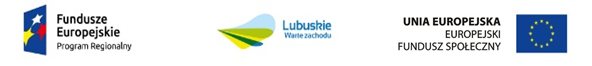 OGŁOSZENIEDyrektor Powiatowego Centrum Pomocy Rodzinie w Krośnie Odrzańskim unieważnia ogłoszenie z dnia 25.04.2018 r. na wynajem dmuchanych urządzeń w dniu 23.06.2018 r wraz z osobami do obsługi tych urządzeń, osoby do malowania twarzy oraz klauna, który poprowadzi zabawy i konkursy z nagrodami podczas pikniku integracyjnego rodzin zastępczych pn. „Aktywność – potencjał – rozwój” działanie 7.2. Programy aktywnej integracji realizowane przez powiatowe centra pomocy rodzinie.Do dnia zakończenia  terminu zgłaszania ofert nie wpłynęła żadna oferta.                  Dyrektor        Powiatowego Centrum Pomocy Rodzinie               w Krośnie Odrzańskim                                 Zofia MielcarekDyrektor Powiatowego Centrum Pomocy Rodzinie w Krośnie Odrzańskim informuje, że w wyniku ogłoszenia na wynajem dmuchanych urządzeń w dniu 23.06.2018 r wraz z osobami do obsługi tych urządzeń, osoby do malowania twarzy oraz klauna, który poprowadzi zabawy i konkursy z nagrodami podczas pikniku integracyjnego rodzin zastępczych pn. „Aktywność – potencjał – rozwój” w ramach działania 7.2. programy aktywnej integracji realizowane przez powiatowe centra pomocy rodzinie.Do dnia zakończenia  terminu zgłaszania ofert nie wpłynęła żadna oferta.              Dyrektor        Powiatowego Centrum Pomocy Rodzinie                  w Krośnie Odrzańskim                                Zofia Mielcarek